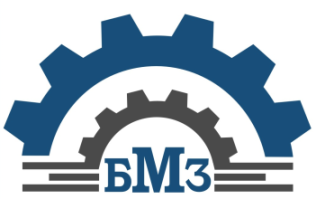 ОБЩЕСТВО С ОГРАНИЧЕННОЙ ОТВЕТСТВЕННОСТЬЮ«БОРИСОГЛЕБСКИЙ МАШИНОСТРОИТЕЛЬНЫЙ ЗАВОД»   Генеральный директор    ООО "Борисоглебский машиностроительный завод" ___________________________ Рахмонов М. З.Полное наименование предприятияОбщество с ограниченной ответственностью"Борисоглебский машиностроительный завод"Сокращенное наименование предприятияООО "БМЗ"Юридический адрес предприятия397172, Россия, Воронежская обл., Борисоглебский район, г. Борисоглебск, ул. 40 лет Октября, 309Фактический адрес предприятия397172, Россия, Воронежская обл., Борисоглебский район, г. Борисоглебск, ул. 40 лет Октября, 309Почтовый адрес предприятия397172, Россия, Воронежская обл., Борисоглебский район, г. Борисоглебск, ул. 40 лет Октября, 309ИНН3604081985 КПП 360401001ОГРН 1163668106360ОКПО Банковские реквизиты ЦЕНТРАЛЬНО-ЧЕРНОЗЕМНЫЙ БАНК ПАО СБЕРБАНК Расчетный счет  40702810013000017027Корр. счет  30101810600000000681 БИК  042007681ИНН  7707083893КПП  360402001ОКПО 09111971Генеральный директорДействует на основании уставаРахмонов Максим ЗурхоловичТелефон8 (47354) 5-71-29Факс8 (47354) 6-98-19Адрес электронной почтыinfo@zavodbmz.ru